메리츠자산운용㈜ 직원 채용공고 모집분야  지원방법 제출방법 : 우편 및 E-mail 접수(master@meritzam.com) 우편접수처 : 150-878, 서울특별시 영등포구 여의도동 25-1 메리츠화재빌딩 8층메리츠자산운용주식회사 경영전략팀 채용담당자 앞 제출기간 : 2011년  10월 4일(화) ~ 14일(금) 제출서류 : 입사지원서(사진첨부, 희망연봉 기재), 개인정보 수집 및 이용동의서 전형절차 : 서류전형 – 면접전형 – 신체검사 기타사항  우편 접수시에는 개인정보 수집 및 이용동의서를 작성하여 제출바라며, E-mail 접수시는 ‘ 본인은 귀사에 입사지원과 관련하여 본인에 대한 개인정보를 수집, 이용하는 것에 대하여 동의합니다’ 라는 문구를 작성 후 메일 송부 바람  지원서의 작성내용에 대해 추후 증빙서류 제출요구 및 관계기관의 사실여부를 확인 할 수 있으며, 위조 또는 허위기재 사실이 있을 경우 불합격 처리함 제출된 서류는 일체 반환하지 않음 면접 대상자는 별도 통지할 예정 기타사항은 경영전략팀(02-6320-3074,3075)으로 문의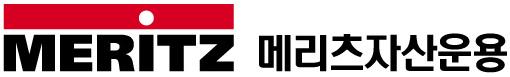 모집부문모집부문인 원업무내용AI본부 내 부동산운용팀과장/차장급명부동산펀드 운용 및 설정Valuation / Deal structuringInformation Memorandum 작성Fundraising자격 요건 및 우대 사항자격 요건 및 우대 사항자격 요건 및 우대 사항부동산펀드에 대한 이해와 업무에 대한 의욕이 있는 자MS Office 및 계량분석에 능한자금융기관, AMC, PMC에서 Transaction, Research 업무 유경험자 관련업계 또는 해당업무 경력 3년 이상 4년제 대학 졸업 또는 동등 자격 이상 학력남자의 경우 병역필 또는 면제자투자기관 Marketing 경험자 우대영어 능통자 우대국가보훈대상자 및 장애인은 관계 법령에 따라 우대